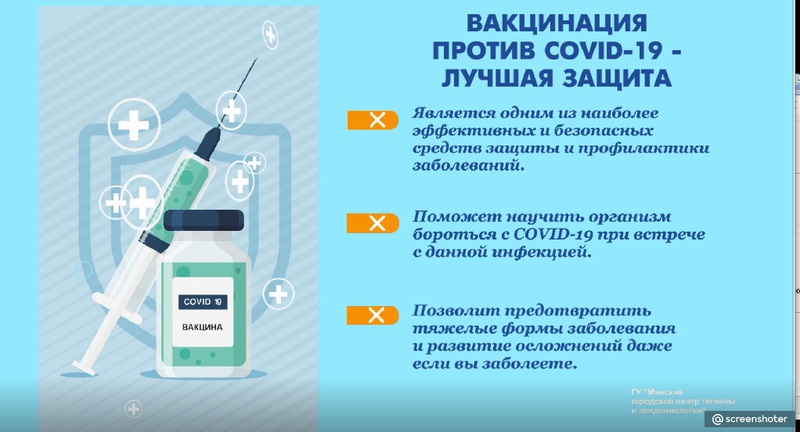 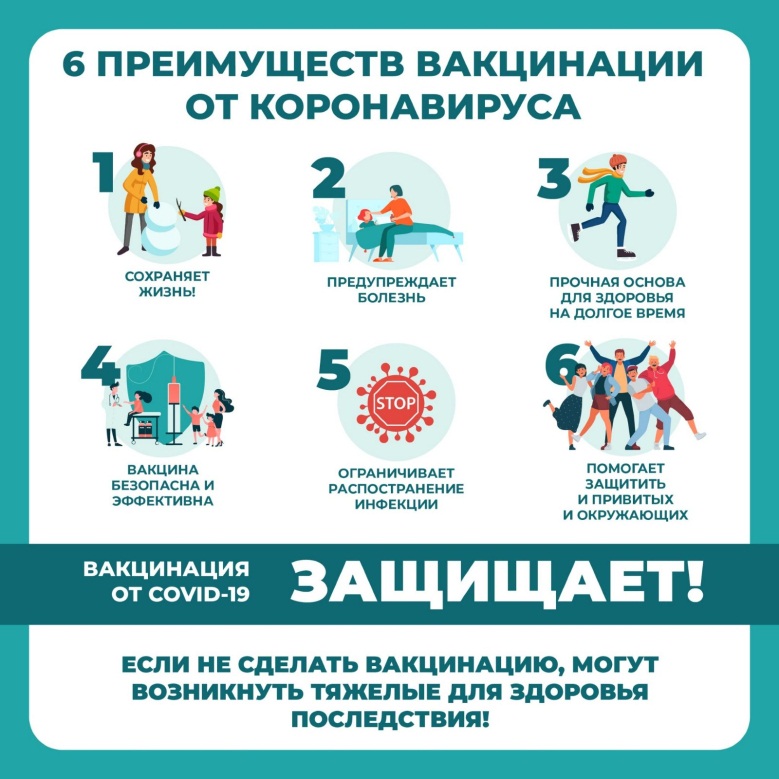 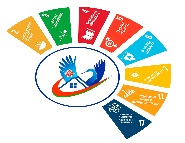 Министерство здравоохранения Республики БеларусьУЗ «Горецкая центральная районная больница»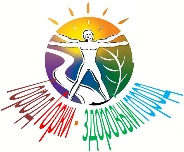 Министерство здравоохранения Республики БеларусьУЗ «Горецкая центральная районная больница»